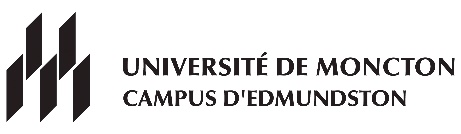 B en gestion du loisir, sports et tourisme Automne 2021- Inscrire 1 cours de français.- Inscrire 1 cours d’anglais.- Inscrire 1 cours : PHIL1100 (NRC 3033), PSYC1000 (NRC 3038) ou SCPO1000 (NRC 3044).Consulter le répertoire à l’adresse suivante : http://socrate.umoncton.ca    LundiLundiMardiMardiMercrediMercrediJeudiVendrediSANT1003NRC 3083SANT1003NRC 3083SANT1003NRC 3083SANT1003NRC 3083SANT1003NRC 3083SANT1003NRC 3083SANT1003NRC 3083SANT1003NRC 3083SANT1003NRC 3083SANT1003NRC 30838h30SANT1003NRC 3083SANT1003NRC 3083SANT1003NRC 3083SANT1003NRC 3083SANT1003NRC 3083SANT1003NRC 3083SANT1003NRC 3083SANT1003NRC 3083SANT1003NRC 3083SANT1003NRC 3083SANT1003NRC 3083SANT1003NRC 3083SANT1003NRC 3083SANT1003NRC 3083SANT1003NRC 308310h0011h30PAUSEPAUSEPAUSEPAUSEPAUSEPAUSEPAUSEPAUSEPAUSEPAUSEPAUSE12h0013h30ADCO1010NRC 2976ADCO1010NRC 2976ADCO1010NRC 2976ADCO1010NRC 2976ADCO1010NRC 2976ADCO1010NRC 2976ADCO1010NRC 2976ADCO1010NRC 297615h00ADCO1010NRC 2976ADCO1010NRC 2976ADCO1010NRC 2976ADCO1010NRC 2976ADCO1010NRC 2976ADCO1010NRC 2976ADCO1010NRC 2976ADCO1010NRC 2976ADCO1010NRC 2976ADCO1010NRC 2976ADCO1010NRC 2976ADCO1010NRC 297616h3018h00ou18h30